Орієнтовний порядок старту команд з видів спортивного туризму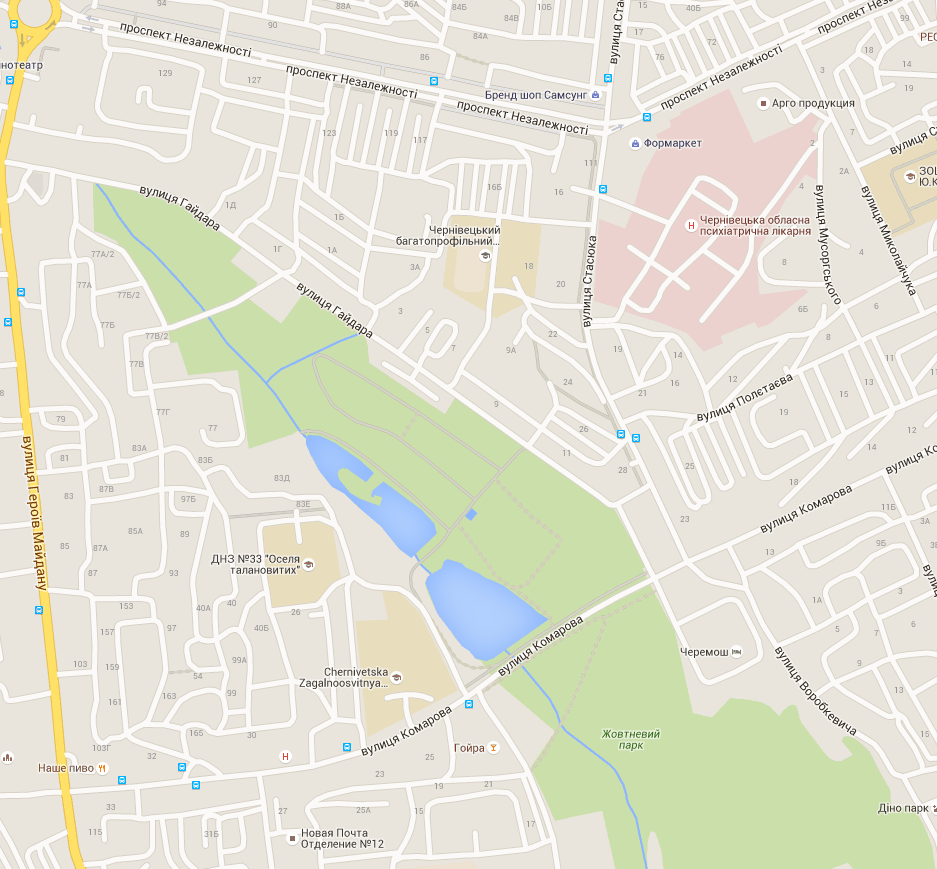 велотуризмпішохіднийводнийЦДЮТЦДЮТЦДЮТЗЗСО № 1НВК «Берегиня»ЗЗСО № 1ЗЗСО № 3ЗЗСО №5ЗЗСО №3ЗЗСО № 4ЗЗСО № 14 ЗЗСО №5ЗЗСО № 5ЗЗСО №30ЗЗСО №10ЗЗСО №10ЗЗСО №31ЗЗСО №13ЗЗСО № 16ЗЗСО №30ЗЗСО №19ЗЗСО № 19ЗЗСО № 37ЗЗСО №31ЗЗСО № 20ЗЗСО №37ЗЗСО №25ЗЗСО № 41ЗЗСО № 30Гімназія № 1ЗЗСО № 31Гімназія № 3ЗЗСО № 37Гімназія № 6ЗЗСО № 41Ліцей № 4Гімназія № 1НВК «Любисток»Гімназія № 6Гімназія № 7Ліцей № 4НВК «Любисток»Команди без попередньої заявки Команди без попередньої заявки Команди без попередньої заявки Команди без попередньої заявки 